就业见习补贴办理服务指南实施机关博湖县人力资源和社会保障局实施依据《关于进一步做好自治区就业见习工作的通知》（新人社发〔2021〕46号）《关于印发<新疆维吾尔自治区就业资金管理暂行办法>的通知》（新财社〔2018〕241号）《关于实施三年万名青年见习计划的通知》（新人社发〔2019〕77号）受理条件1、离校2年内（毕业后24个月内）未就业高校毕业生；2、16-24岁新疆籍失业青年。办理材料身份证原件及复印件；户口本（户主+本人）原件及复印件；毕业证原件及复印件；16-24岁新疆籍失业青年需提供相关证明资料；青年见习协议书；6、就业见习补贴申请表。五、办理流程图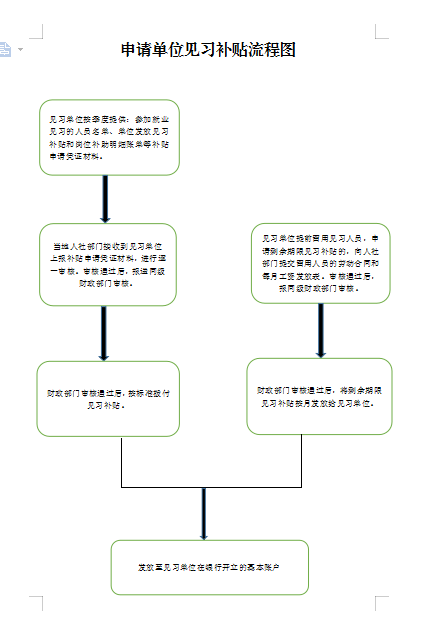 办理时限资料齐全并符合所有条件者在15个工作日作出准予办理收费标准不收费办理地址博湖县人力资源和社会保障局公共就业服务中心联系电话：6622161办理时间星期一至星期五（法定节假日除外）上午10：00-14：00下午：16：00-20：00常见问题（一）参加就业见习需要符合什么条件？答：1、离校2年内（毕业后24个月内）未就业高校毕业生；2、16-24岁新疆籍失业青年。（二）就业见习补贴标准是什么？答：对见习人员从就业专项资金中按当地最低工资标准给予见习补贴，见习单位按不低于当地最低工资标准的50%为见习人员发放岗位补助。（三）就业见习补贴可以享受多久？答：就业见习补贴最长不超过12个月。